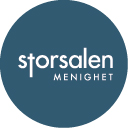 ØKE MEDLEMSKONTINGENTEN I 2019?Det er seks år siden kontingenten i Storsalen ble endret. Under vises en oversikt over  kontingentens utvikling den senere tiden:År		Under 18 år		Over 18 år2003		 			250 kr2004		100 kr			300 kr2013:		100 kr 			350 kr2018:		100 kr			350 krMedlemskap i Storsalen er først og fremt viktig fordi: vi får en oversikten over hvem som tilhører menighetenmedlemmet selv skal være bevisst på hvor de ønsker å tilhøre, investere tid og ressurservedtektene sier at for å ha stemmerett på årsmøtet må medlemskontingenten være betalt 1 mnd. før  årsmøtet.	Det kan argumenteres for at det er på tide å øke medlemskontingenten i 2019. Alle utgifter øker og Storsalen må sørger for å øke sine inntekter.  Selv om medlemskontingent ikke er Storsalens viktigste inntektskilde, så er det sant at alle monner drar.Styret ber årsmøte stemme over følende tre forslag:Forslag 1Øke kontingenten for de over 18 år fra 350,-  til 400,-, og la kontingenten være uendret for de under 18.Forslag 2Innføre en fleksi-medlemskontingent – slik at medlemmene selv kan gjøre en vurdering av hensyn til egne økonomi. Dette vil gi menigheten mulighet til å snakke om penger og ressursbruk på en ny måte, der alle medlemmer etter hvert får et selvstendig og bevisst eierskap til medlemskap, givertjeneste og kollekt, og at disse hører sammen.Alt.1		Alt.2 		Alt.3Under 18:	50		100		150Over 18:	200		300		400Forslag 3Medlemskontingenten forblir uendret. 